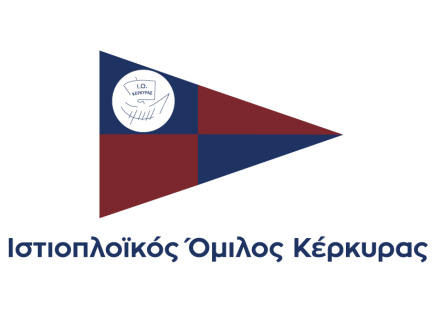 ΔΗΛΩΣΗ ΜΗ ΤΗΡΗΣΗΣ ΚΑΝΟΝΙΣΜΩΝΟΕντεταλμένος εκπρόσωπος του σκάφουςΠου συμμετείχε στον  αγώναΔηλώνω ότι Κατά την διάρκεια της Ιστιοδρομίας …………………………………………………………………………………………………………………….………………………………………………………………………………………………………………………………………………………………………………………………………………………………………………………………………………………………………………………………………………………………………………………………………………………………………………………………………………………………………………………………………………………………………………………………………………………………………………………………………………………………………………………………………………………………………………………………………………………………………………………………………………………………………………………………………………………………………………………………………………………………………………………………………………………………………………………………………………………………………………………………………………………………………………………………………………Υπογραφή:Η δήλωση αυτή ΜΗ ΤΗΡΗΣΗΣ ΚΑΝΟΝΙΣΜΩΝ παραλήφθηκε από τον :Αναγράφονται παραβάσεις η γεγονότα για τα οποία πρέπει να λάβει γνώση η Επιτροπή Αγώνα. Σε περίπτωση που δεν επαρκεί ο χώρος χρησιμοποιήσατε το πίσω μέρος της δήλωσης .Η δήλωση αυτή πρέπει να παραδοθεί στην Επιτροπή Αγώνα το αργότερο ΔΥΟ (2) ώρες μετά τον τερματισμό του σκάφος εκτός και αν ορίζεται διαφορετικά από τις οδηγίες πλου.τηνΗΜΕΡΟΜΗΝΙΑΣΧΟΛΙΑΟνοματεπώνυμοΙδιότηταΗμερομηνίαΩρα